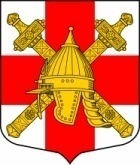 АДМИНИСТРАЦИЯ СИНЯВИНСКОГО ГОРОДСКОГО ПОСЕЛЕНИЯКИРОВСКОГО МУНИЦИПАЛЬНОГО РАЙОНА ЛЕНИНГРАДСКОЙ ОБЛАСТИП О С Т А Н О В Л Е Н И Еот   «31» марта 2016 года № 83О перерегистрации очереди граждан, состоящих на учетев качестве нуждающихся в жилых помещениях,  предоставляемыхпо договорам социального наймаВ соответствии со статьями 55, 56 Жилищного кодекса Российской Федерации, статьей 5 областного закона Ленинградской области от 26.10.2005  № 89-оз «О порядке ведения органами местного самоуправления Ленинградской области учета граждан в качестве нуждающихся в жилых помещениях, предоставляемых по договорам социального найма», в целях упорядочения очереди граждан, состоящих на учете в качестве нуждающихся в жилых помещениях, предоставляемых по договорам социального найма:1. Произвести перерегистрацию граждан, состоящих на учете в качестве нуждающихся в жилых помещениях, предоставляемых по договорам социального найма, в соответствии с порядком очередности регистрации граждан в книге регистрации заявлений о принятии на учет, а также с учетом ранее снятых с учета граждан.2. Утвердить по состоянию на 01 апреля 2016 года список учета граждан, состоящих на учете в администрации Синявинского городского поселения Кировского муниципального  района Ленинградской области в качестве нуждающихся в жилых помещениях, предоставляемых по договорам социального найма согласно приложению.3. Внести изменения в книгу учета граждан, в качестве нуждающихся в жилых помещениях, предоставляемых по договорам социального найма, с учетом п. 2 настоящего постановления, в части регистрационных номеров очереди.4. Опубликовать списки учета граждан, состоящих на учете в администрации Синявинского городского поселения Кировского муниципального района Ленинградской области в качестве нуждающихся в жилых помещениях, предоставляемых по договорам социального найма, в газете «Наше Синявино» не позднее 01 мая 2016 года.       Глава администрации                                                          Е.А. Макштутис              Разослано: дело, газета «Наше Синявино», Кировская городская прокуратура Ленинградской области.СПИСОКграждан, состоящих на учете в администрации Синявинского городского поселения Кировского муниципального района Ленинградской области в качестве нуждающихся в жилых помещениях,предоставляемых по договорам социального наймаУтвержденопостановлением администрацииСинявинского городского поселенияот «31» марта 2016 года № 83(приложение)№ п/пФамилия, имя, отчествоОснование и дата постановки на учетНомер очереди1.Егоров Александр Александрович№ 4903.08.1994012.Рудакова Валентина Викторовна№ 1421.02.1996023.Рашев Алексей Владимирович№ 701.02.2000034.Янгиров Евгений Владимирович№ 919.02.2001045.Буйко Анжелика Геннадьевна№ 1505.03.2001056.Петрова Светлана Вячеславовна№ 9703.10.2001067.Чуешов Василий Павлович№ 12105.12.2001078.Гвоздева Мария Стефановна№ 9315.08.2003089.Бусарев Александр Юрьевич№ 5607.07.20040910.Жукова Светлана Анатольевна№ 11709.03.20111011.Карапетян Элана Владимировна № 15626.07.201211